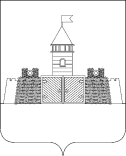 ПРИКАЗОТДЕЛ ПО ФИЗИЧЕСКОЙ КУЛЬТУРЕ И СПОРТУ АДМИНИСТРАЦИИ МУНИЦИПАЛЬНОГО ОБРАЗОВАНИЯ АБИНСКИЙ РАЙОНот _______________                                                                                                        № ______г. АбинскО внесении изменений в календарный план спортивно-массовых мероприятий муниципального образования Абинский районна 2023 годНа основании письма МКУ ДО СШ «Виктория» от 13 ноября 2023 г. №432  «О   внесении  изменений  в  календарный  план  на  2023  год»   п р и к а з ы в а ю:1. Внести изменения в календарный план спортивно-массовых мероприятий муниципального образования Абинский район на 2023 год, дополнив раздел 4. «Спортивные соревнования по видам спорта» подразделом 14. «Спортивный туризм» следующего содержания:«2. Пункт 9-12 подраздела 14. «Спортивный туризм» считать соответственно пунктом 10-13.3.    Контроль за исполнением приказа оставляю за собой.И.о. начальника отдела                                                                          Н.В. Мазанко№Наименование мероприятийДатаМесто проведенияУчаству-ющие орга-низацииКоличествоОтветст-венные за проведение9Кубок Краснодарского края на пешеходных дистанциях (финал) и Краевые соревнования  на пешеходных дистанциях, приуроченные к празднованию 100-летию образования государственного органа управления в сфере физической культуры и спорта по спортивному туризму3 декабря Краснодарский край, Северский район, пгт. АфипскийСШ16ОФКиС  СШ